Information Technology Professional Services (ITPS)Solicitation Amendment Template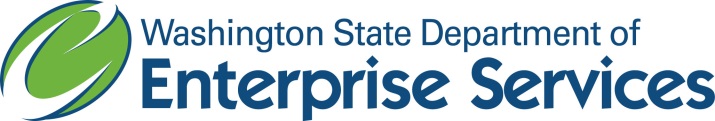 Washington State Department of <insert purchaser name>Solicitation AmendmentPurchaser Name: <insert purchaser name>Solicitation Number: <insert solicitation number>Amendment Number: <insert amendment number>Date Issued: <insert project’s name>Purpose:<insert purpose of the Amendment>All other terms, conditions, and specifications remain unchanged.Bidder Acknowledgement:Bidder shall complete the following and return this Amendment with Proposal. Failures to provide the information requested below and submit this Amendment with Proposal will result in rejection of Proposal.ORThis Amendment need NOT be submitted with Bidder’s Proposal.Purchaser Acknowledgement:Bidder’s Company NameBidder’s Company NameBidder’s Authorized SignatureDatePrint or Type NameTitlePurchaser SignatureDatePrint or Type NameTitle